The District Leadership Team is: 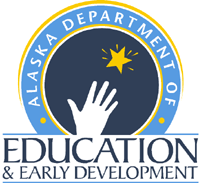 A district-level planning team of 4-8 people, who have primary responsibility for student achievement, instruction, and discipline, (i.e. superintendents, assistant superintendents, etc.). Related initiatives such as Safe Schools, No Child Left Behind, 21st Century Schools, Flexible Service Delivery, Student Assistance Programs, and Special Education. Additional considerations for generalization and supports include: School Board member, parent representative, community-based leader.SW-PBS coordinator or external coach supporting and guiding Positive Behavior Supports implementation at the district level. Responsibilities include:Assess and plan how to sustain and expand SW-PBS efforts district-wide for all students.Link related initiatives that can efficiently impact safe and effective learning and teaching environments to maximize academic achievement and social competence of all students.Act as liaison to community and school board.Model data-based decision-makingModel the common language and teaching of behavior expectations.Assist to secure funding and supports necessary for the implementation of SW-PBS.Maintain communication with school-based leadership and implementation teams.SW-PBS School Leadership Team:The school based leadership team is no more than 5-8 members. It is comprised of the school administrator and representatives of the school building who are responsible for student achievement, instruction, and discipline (certified staff, non-certified/support staff, building administration, student support services). Additional considerations include: parent representative, student representative, and community-based leader.SW-PBS internal/external coach supporting and guiding Positive Behavior Supports implementation at the district level. Responsibilities include:Assess and plan how to implement and expand SW-PBS efforts in the building for all students, assist to link related initiatives that can efficiently impact safe and effective learning and teaching environments to maximize academic achievement and social competence of all students.  Have a representative to act as liaison to the District Leadership Team to promote communication and on-going SW-PBS evaluation, potential funding, and planning. Model and implement data-based decision-making and action-planning utilizing SW-PBS assessments and student data, assist with the development and consistent implementation of a school-wide reward and violation system, model, and provide guidance to the implementation team with the vision of common language and teaching behavior expectations, elicit communication and feedback from students and staff regarding SW-PBS initiative.Provide feedback on SW-PBS initiative to implementation and district wide Leadership Team on a regularly scheduled basis.SW-PBS Implementation Team:The school-based implementation team is comprised of all building adults who are responsible for students throughout the day (administration, certified staff, non-certified/support staff/office staff, school volunteers, parents, student support services). Responsibilities include:Taking an active part in the development and implementation of the “8 steps of Implementation” of Tier 1. This is done through:Teaching behavior expectations through lesson plan development and direct instruction.Taking an active part in promoting a positive atmosphere throughout the building through the use of positive modeling and positive reinforcement (verbal praise, tangible rewards).Assist with data collection for data based decision-making through the consistent and complete implementation of the district-wide violation system.Encourage the use of visual strategies to promote a positive climate (SW-PBS posters, classroom rules, reward systems).Complete SW-PBS assessments and provide verbal feedback to School Leadership Team for action planning purposes.Act as a liaison for SW-PBS with parents and other agency personnel involved in daily classroom routine.